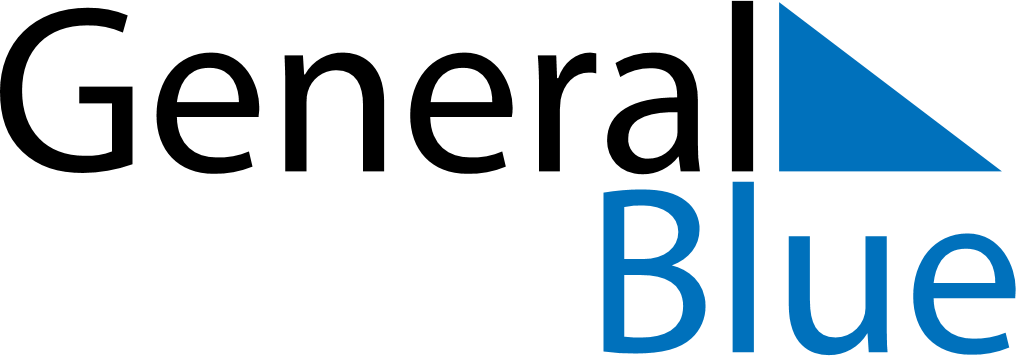 Daily PlannerMarch 30, 2020 - April 5, 2020Daily PlannerMarch 30, 2020 - April 5, 2020Daily PlannerMarch 30, 2020 - April 5, 2020Daily PlannerMarch 30, 2020 - April 5, 2020Daily PlannerMarch 30, 2020 - April 5, 2020Daily PlannerMarch 30, 2020 - April 5, 2020Daily Planner MondayMar 30TuesdayMar 31WednesdayApr 01ThursdayApr 02FridayApr 03 SaturdayApr 04 SundayApr 05MorningAfternoonEvening